                                        конспект занятия для 1 младшей группы Это занятие рассчитано на проведение в середине или в конце учебного года, когда у детей уже сформируется представление рассказа по картинкам.Тема: Описание животных по картинкамЗадачи: расширять и активизировать словарь детей. Закреплять названия животных, их признаки. Учить отвечать на вопросы. Воспитывать умение слушать товарища, бережное отношение к животным.         Оборудование, необходимое для занятия: сундучок, картинки с изображением животных: петушок, бычок, котик, лошадка, лисичка; кукла – домовёнок Кузя.         Словарная работа: названия животных, животное, корзина, гребешок, названия цветов спектра.         Методы и приёмы: образец воспитателя, художественное слово, вопросы, показ, рассматривание картинок.         Ход занятия:I часть.         Воспитатель показывает куклу, изображающую домовёнка Кузю: «Ребята, Кузя сегодня нам принёс сундучок, давайте посмотрим, что там лежит. В нём интересные картинки, но Кузя не поймёт, что на них нарисовано, давайте ему расскажем, что же изображено на картинках».II часть.         Сначала воспитатель сам рассказывает, что изображено у него на картинках: «Здесь нарисована кошечка, она чёрного цвета, пушистая, в лапках держит горшочек с маслом, на голове у кошечки розовый бантик. Кошечка мурлычет: «Мяу – мяу – мяу!».         Остальные картинки воспитатель раздаёт каждому ребёнку. Дети рассказывают, что нарисовано у них на картинках. Воспитатель от лица Кузи задаёт вопросы ко всей группе:— кто нарисован на картинке?— какого он цвета?— что у него в лапах?— что он делает?— что на нём одето?— как кричит это животное? (мяу, ку-ка-ре-ку, му-у-у, иго-го и тд.)         Дети вместе с воспитателем вспоминают потешки о животных: «Кисонька», «Котенька — коток», «Лисонька», «Лошадка».III часть.Воспитатель спрашивает: «Ну, что, Кузя, понравились тебе рассказы детей? (да). Но Кузе уже пора уходить, у него много дел по хозяйству. До свидания, Кузя! Приходи к нам ещё в гости!». Воспитатель провожает Кузю.Карточки: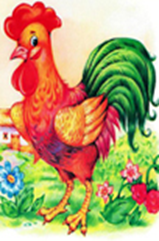 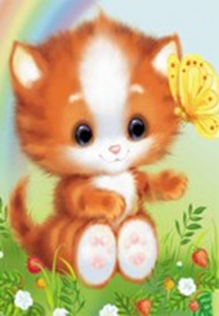 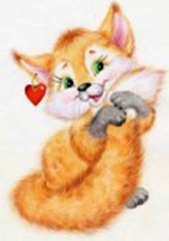 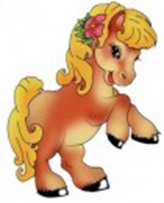 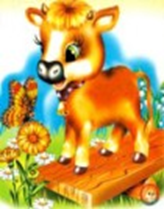 